Муниципальное бюджетное дошкольное образовательное учреждение детский сад «Северяночка»Консультация для родителей     5 главных вопросов родителей по обучению детей английскому языку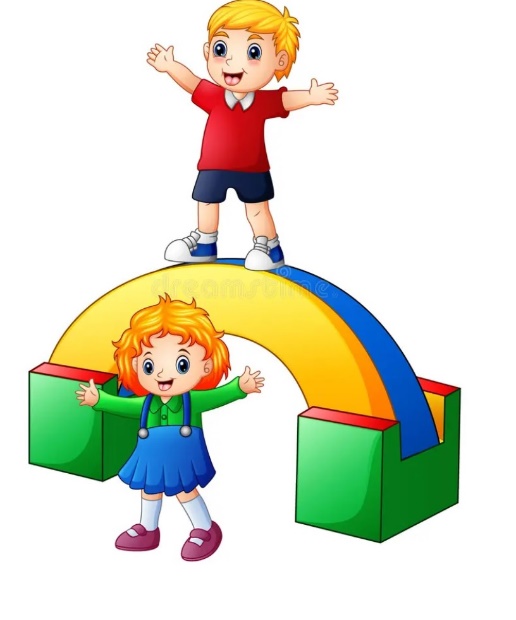 С. ГыдаДекабрь 2023 г5 главных вопросов родителей по обучению детей английскому языкуРассмотрим несколько вопросов, которые задают родители при решении раннего обучения детей английскому языку. 1. В каком возрасте лучше начинать учить иностранный язык?Большинство специалистов: педагогов, психологов считают, что чем раньше ребенок начинает изучать иностранный язык, тем лучше.Сенситивный период развития речи длится с 1,5 до 7 лет – в это время формируются основные речевые навыки и ребенок наиболее чувствителен к языку. Сначала его интересуют новые слова, он с удовольствием слушает истории. Затем он начинает проявлять интерес к буквам, обводит их, прописывает и складывает в простые слова. А дальше уже сам начинает потихоньку читать, писать и удивлять своими рассказами родных.В раннем возрасте второй язык оказывает дополнительную положительную нагрузку на мозг ребенка и помогает ему развиваться. Часто изучение второго языка даже помогает ребенку быстрее заговорить – например, ему иногда проще выговориnь слово cat, а не кошка.На практике было выявлено, что самым оптимальным возрастом для изучения иностранного языка является 3 – 4 года – в этом возрасте ребенок уже достаточно хорошо знаком со своим родным языком и обладает довольно большим словарным запасом. Он в меру усидчив, способен концентрировать свое внимание и его можно отправлять на групповые занятия.К 7 годам ребенок полностью готов к изучению иностранного языка, однако в данном возрасте труднее начинать обучение, нежели его продолжать. Бытует мнение, что ребенку стоит начинать изучение языка в возрасте 10 – 12 лет из-за более сознательного отношения к обучению, но, к сожалению, зачастую это не так.Помните, что самое важное в обучении – привит ь интерес и любовь к языку, а сделать это легче именно в раннем возрасте.2. Можно ли учить несколько языков одновременно?Часто у людей, изучающих один иностранный язык, возникает потребность начать изучать и второй. Изучение нескольких языков одновременно будет успешным, если грамотно подобрать способы и методы обучения, а также соблюдать ряд правил:1. Не спеши сразу получать максимум знаний. Изученный материал должен быть равномерно распределен, поэтому доверяйтесь преподавателю и его плану обучения.2. Грамотно постройте свое расписание, уделяйте одинаковое количество времени каждому языку. По возможности чередуйте занятия, например, понедельник и среда посвящены английскому языку, а вторник и четверг – испанскому. Обязательно делайте паузы и выходные от обучения, чтобы спокойно переварить информацию.3. Старайтесь, чтобы темы уроков в обоих языках совпадали – это даст вам возможность сравнивать, находить общие черты и различия, а также предотвратить возникновение «каши» в голове.4. Уделяйте особое внимание начальным лексическим темам и грамматическим конструкциям – именно они закладывают прочную базу и позволяют понять, как работает язык.5. Выбирайте те языки, которые нравятся вам, чтобы всегда получать удовольствие от процесса изучения и гордиться собой.3. Можно ли заниматься иностранным языком детям с логопедическими проблемами?Родители малышей 3 – 4 лет, желая отдать ребенка на английский язык, задаются вопросами: не навредит ли это формированию речи на русском языке, как быть с логопедическими проблемами, не усугубит ли другая фонетическая система ситуацию с родной?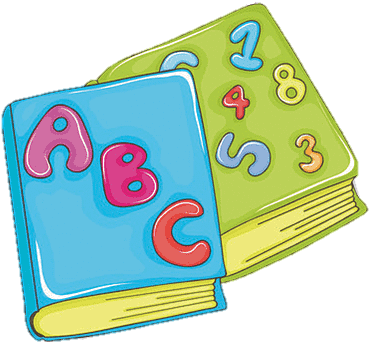 Мнения логопедов расходятся. Некоторые не советуют раннее обучение иностранному языку, в особенности, когда оно проходит по традиционной системе. Но большинство экспертов уверены в том, что ребенок, сталкиваясь с незнакомой речью, начинает прислушиваться и анализировать звуки, что способствует развитию фонематического слуха – то есть способности отчетливо услышать звук и максимально точно повторить его.В дальнейшем фонематический образ языка сформируется самостоятельно при многократном прослушивании аутентичных записей на занятиях. А фонетические игры на проговаривание английских звуков, не характерных для русского языка, приведут к развитию речевого аппарата.4. Что лучше индивидуальное обучение или групповое обучение?Когда речь идет о детях, то рекомендуются занятия в группах, так как:При использовании коммуникативной методики групповое обучение является самым эффективным;Дети практикуют живую речь, общаясь между собой на иностранном языке, слушают разных собеседников, а не только преподавателя;Дети выступают в роли учителя, слушая и замечая ошибки своих товарищей по группе;Атмосфера в группе мотивирует детей к изучению языка, появляется чувство здоровой конкуренцииГрупповое обучение доступнее индивидуального.Индивидуальное обучение больше подойдет старшеклассникам и взрослым5. Нужно ли помогать ребенку делать домашнее задание?Самостоятельное выполнение домашнего задания играет важную роль в развитии учебных способностей ребёнка. Домашние задания симулируют познавательный интерес, развивают самостоятельность, усидчивость и ответственность за выполняемое задание.Масштаб помощи родителей в выполнении заданной на дом работы во многом зависит от уровня развития детей, его возраста и ответственности. Безусловно, несмотря на эти факторы, родители должны контролировать ребенка. Важно помнить, что выполнение задания за ребенка лишает его получения удовольствия от собственных достижений, тем самым демотивирует его. Однако, если ребенок всё-таки не может справиться самостоятельно с домашним заданием, ему лучше обратиться за помощью к учителю, который сможет еще раз методически грамотно объяснить изученный материал.Важно помнить, что интерес родителей к процессу обучения ребёнка является предпосылкой для его дальнейших успехов и высоких результатов. 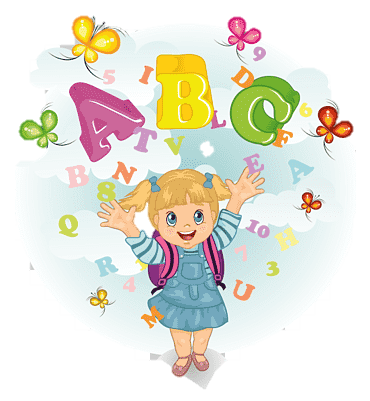 